Your recent request for information is replicated below, together with our response.How many prosecutions for making a false allegation of rape, be that wasting police time or perverting the course of justice have been made by Police Scotland in the following time period? To comply with your legal obligations under the Equality Act viz ensuring men aren't treated less favourably than women. January 1st 2022 to January 1st 2023.In response to your request, I must first of all advise you that Police Scotland does not hold prosecution information. As such, in terms of Section 17 of the Freedom of Information (Scotland) Act 2002, this represents a notice that the information you seek is not held by Police Scotland.You may wish to contact the Crown Office and Procurator Fiscals Service (COPFS) which holds prosecution information for Scotland. A request can be submitted to COPFS via email using the following address foi@copfs.gsi.gov.ukPlease be advised that crime statistics for General attempts to defeat/ pervert the course/ ends of justice, Provision of false information and Public Mischief – including wasting police time, are publicly available on the Police Scotland website:- Crime data - Police ScotlandUnfortunately, the only way to determine whether any of these offences related to a false allegation of Rape would be to carry out case by case assessment of each. This is an exercise which would far exceed the £600 cost limit set out in the Fees Regulations and as such, Section 12(1) of the Act (Excessive Cost of Compliance) would apply. If you require any further assistance please contact us quoting the reference above.You can request a review of this response within the next 40 working days by email or by letter (Information Management - FOI, Police Scotland, Clyde Gateway, 2 French Street, Dalmarnock, G40 4EH).  Requests must include the reason for your dissatisfaction.If you remain dissatisfied following our review response, you can appeal to the Office of the Scottish Information Commissioner (OSIC) within 6 months - online, by email or by letter (OSIC, Kinburn Castle, Doubledykes Road, St Andrews, KY16 9DS).Following an OSIC appeal, you can appeal to the Court of Session on a point of law only. This response will be added to our Disclosure Log in seven days' time.Every effort has been taken to ensure our response is as accessible as possible. If you require this response to be provided in an alternative format, please let us know.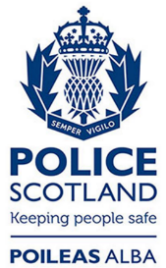 Freedom of Information ResponseOur reference:  FOI 23-0529Responded to:  7th March 2023